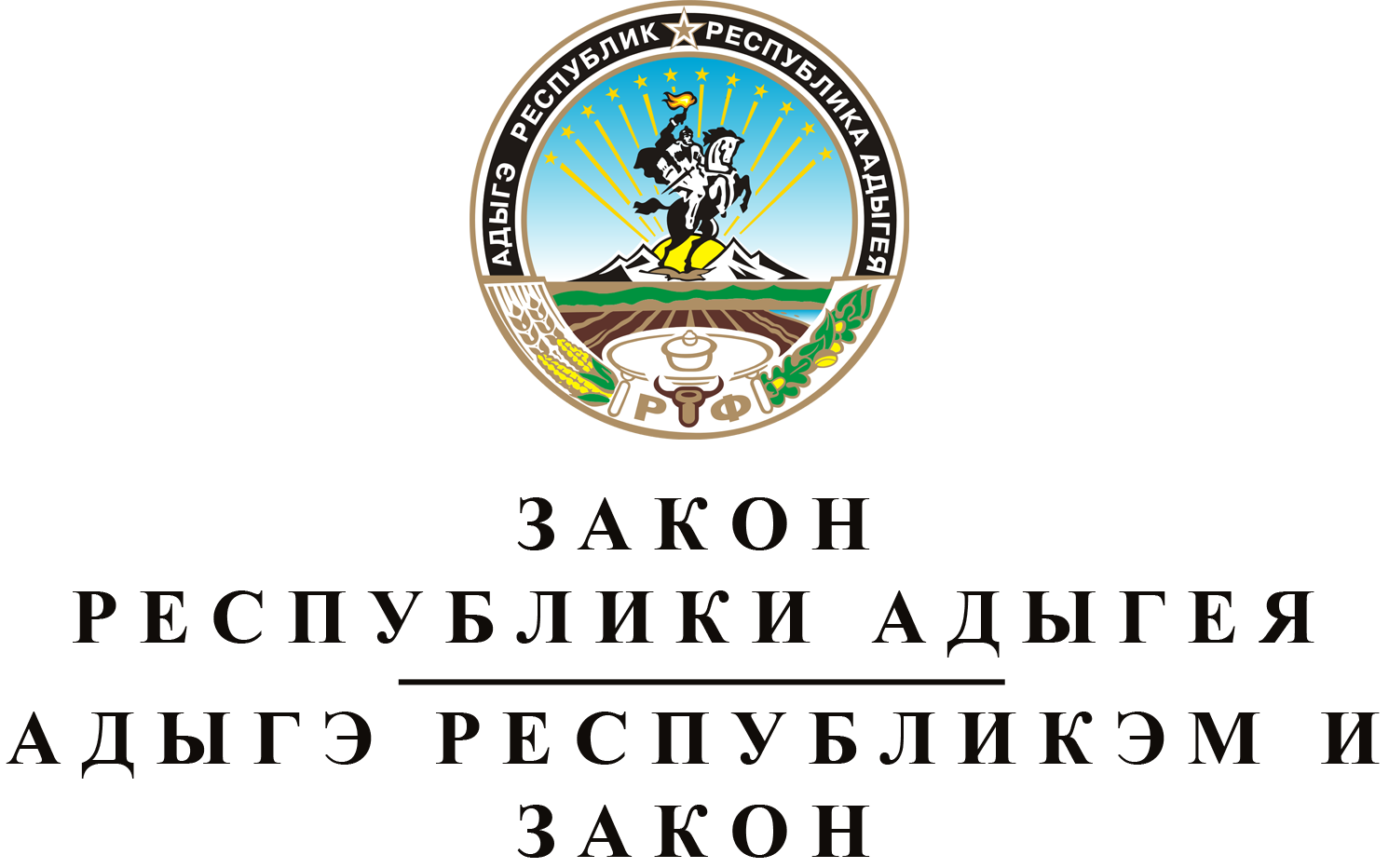 О  ВНЕСЕНИИ  ИЗМЕНЕНИЯ
В  СТАТЬЮ 2  ЗАКОНА  РЕСПУБЛИКИ  АДЫГЕЯ
"О  ТРАНСПОРТНОМ  НАЛОГЕ"Принят Государственным Советом - Хасэ Республики Адыгея
24 октября 2018 годаСтатья 1.	О внесении изменения в статью 2 Закона Республики Адыгея "О транспортном налоге"Внести в статью 2 Закона Республики Адыгея от 28 декабря 2002 года № 106 "О транспортном налоге" (Собрание законодательства Республики Адыгея, 2002, № 12; 2003, № 11; 2004, № 3, 5, 11; 2005, № 4, 11; 2007, № 11; 2008, № 11; 2009, № 2, 10; 2010, № 3, 11; 2011, № 6; 2012, № 4, 5; 2014, № 10, 12; 2015, № 12; 2016, № 8; 2017, № 5; 2018, № 9) изменение, изложив таблицу в следующей редакции:Статья 2.	Вступление в силу настоящего ЗаконаНастоящий Закон вступает в силу по истечении одного месяца со дня его официального опубликования и не ранее первого числа очередного налогового периода по транспортному налогу.Глава Республики Адыгея	М.К. КУМПИЛОВг. Майкоп
1 ноября 2018 года
№ 183Наименование объекта налогообложенияНаименование объекта налогообложенияНалоговая
ставка
(в рублях)1.Автомобили легковые с мощностью двигателя (с каждой лошадиной силы):1)до 100 лошадиных сил (до 73,55 киловатта) включительно12,002)свыше 100 лошадиных сил до 150 лошадиных сил (свыше 73,55 киловатта до 110,33 киловатта) включительно25,003)свыше 150 лошадиных сил до 200 лошадиных сил (свыше 110,33 киловатта до 147,1 киловатта) включительно50,004)свыше 200 лошадиных сил до 250 лошадиных сил (свыше 147,1 киловатта до 183,9 киловатта) включительно75,005)свыше 250 лошадиных сил (свыше 183,9 киловатта)150,002.Мотоциклы и мотороллеры с мощностью двигателя (с каждой лошадиной силы):1)до 20 лошадиных сил (до 14,7 киловатта) включительно5,002)свыше 20 лошадиных сил до 35 лошадиных сил (свыше 14,7 киловатта до 25,74 киловатта) включительно7,003)свыше 35 лошадиных сил до 50 лошадиных сил (свыше 25,74 киловатта до 36,77 киловатта) включительно15,004)свыше 50 лошадиных сил до 100 лошадиных сил (свыше 36,77 киловатта до 73,55 киловатта) включительно 35,005)свыше 100 лошадиных сил (свыше 73,55 киловатта)50,003.Автобусы с мощностью двигателя (с каждой лошадиной силы):1)до 200 лошадиных сил (до 147,1 киловатта) включительно25,002)свыше 200 лошадиных сил (свыше 147,1 киловатта) 50,004.Автомобили грузовые с мощностью двигателя (с каждой лошадиной силы):1)до 100 лошадиных сил (до 73,55 киловатта) включительно15,002)свыше 100 лошадиных сил до 150 лошадиных сил (свыше 73,55 киловатта до 110,33 киловатта) включительно30,003)свыше 150 лошадиных сил до 200 лошадиных сил (свыше 110,33 киловатта до 147,1 киловатта) включительно50,004)свыше 200 лошадиных сил до 250 лошадиных сил (свыше 147,1 киловатта до 183,9 киловатта) включительно60,005)свыше 250 лошадиных сил (свыше 183,9 киловатта)80,005.Другие самоходные транспортные средства, машины и механизмы на пневматическом и гусеничном ходу (с каждой лошадиной силы)15,006.Снегоходы, мотосани с мощностью двигателя (с каждой лошадиной силы):1)до 50 лошадиных сил (до 36,77 киловатта) включительно25,002)свыше 50 лошадиных сил (свыше 36,77 киловатта)50,007.Катера, моторные лодки и другие водные транспортные средства с мощностью двигателя (с каждой лошадиной силы):1)до 100 лошадиных сил (до 73,55 киловатта) включительно30,002)свыше 100 лошадиных сил (свыше 73,55 киловатта)50,008.Яхты и другие парусно-моторные суда с мощностью двигателя (с каждой лошадиной силы):1)до 100 лошадиных сил (до 73,55 киловатта) включительно200,002)свыше 100 лошадиных сил (свыше 73,55 киловатта)400,009.Гидроциклы с мощностью двигателя (с каждой лошадиной силы):1)до 100 лошадиных сил (до 73,55 киловатта) включительно250,002)свыше 100 лошадиных сил (свыше 73,55 киловатта)500,0010.Несамоходные (буксируемые) суда, для которых определяется валовая вместимость (с каждой регистровой тонны валовой вместимости)50,0011.Самолеты, вертолеты и иные воздушные суда, имеющие двигатели (с каждой лошадиной силы)175,0012.Самолеты, имеющие реактивные двигатели (с каждого килограмма силы тяги)200,0013.Другие водные и воздушные транспортные средства, не имеющие двигателей (с единицы транспортного средства)1050,00